МБДОУ детский сад №3 «Алёнушка»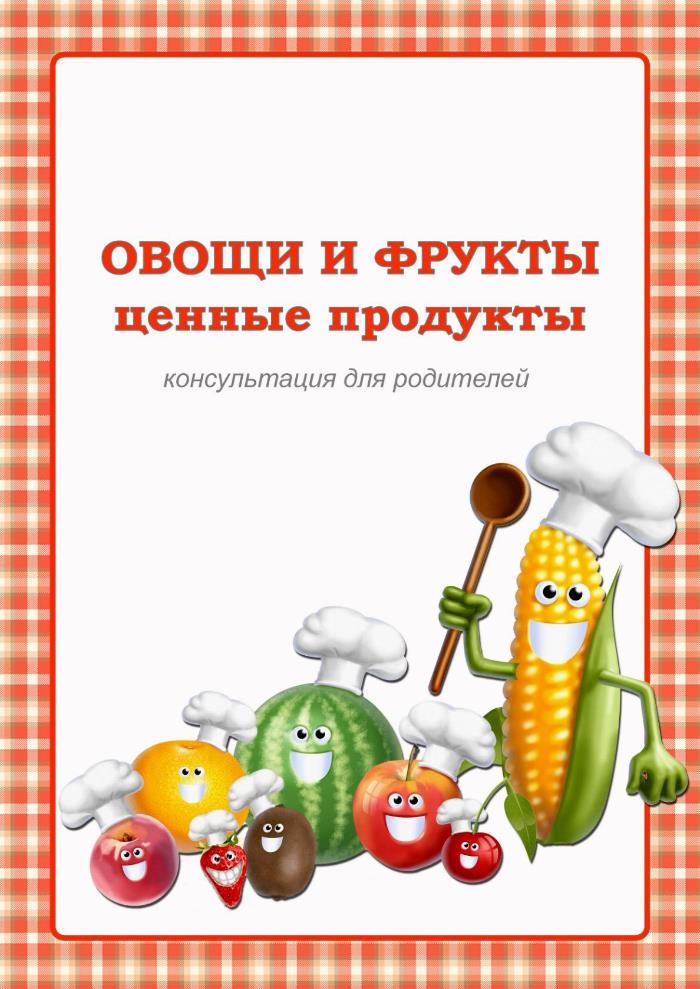 Подготовила воспитатель:                     Л. И. Кучерова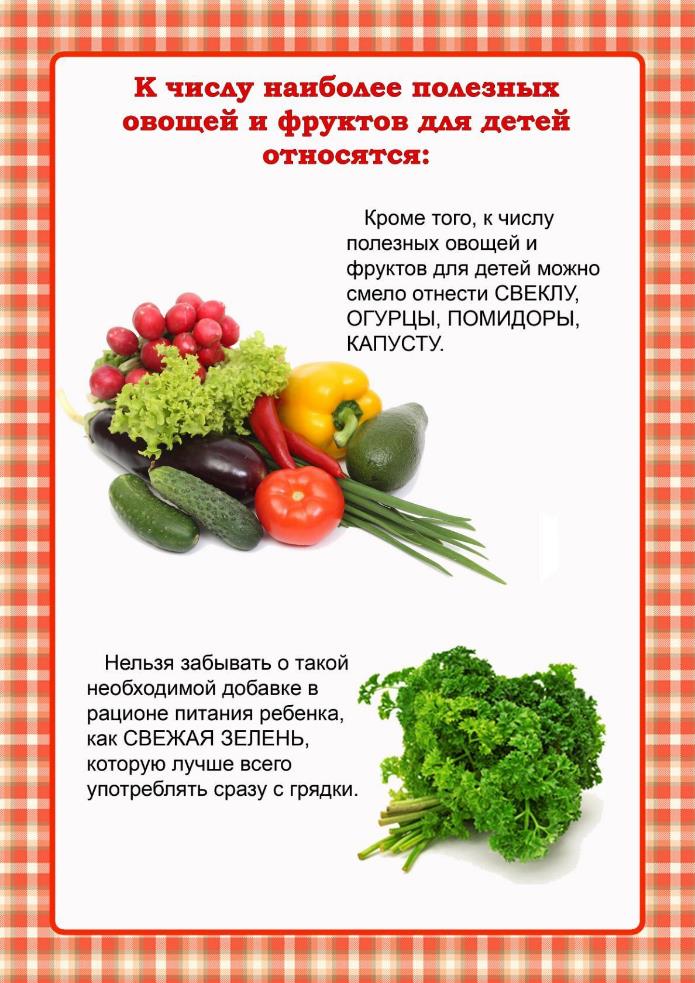 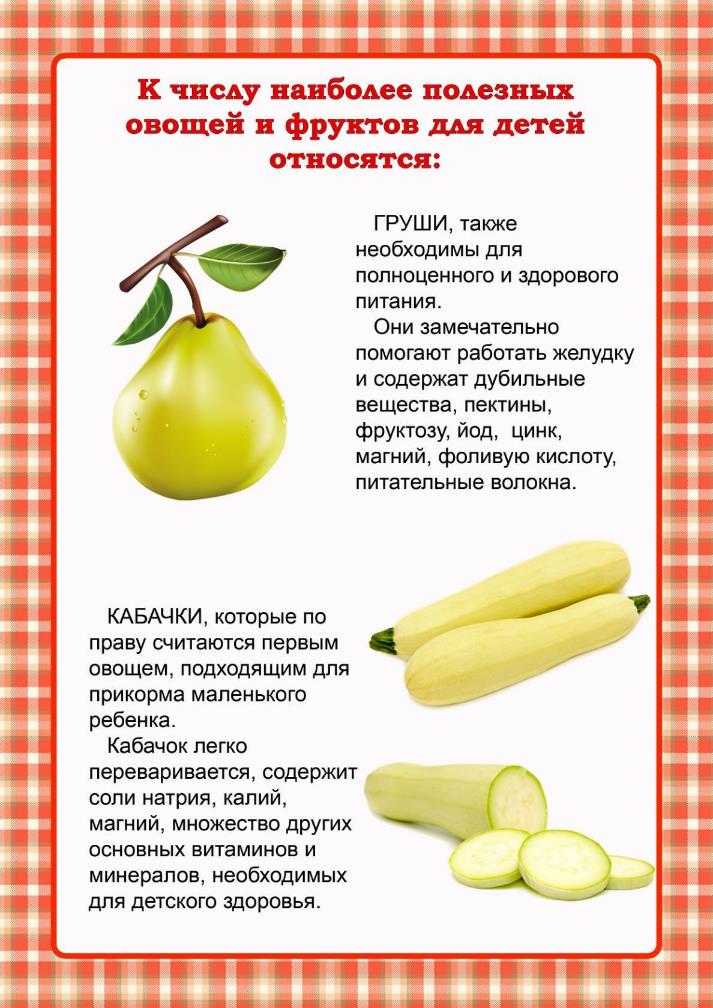 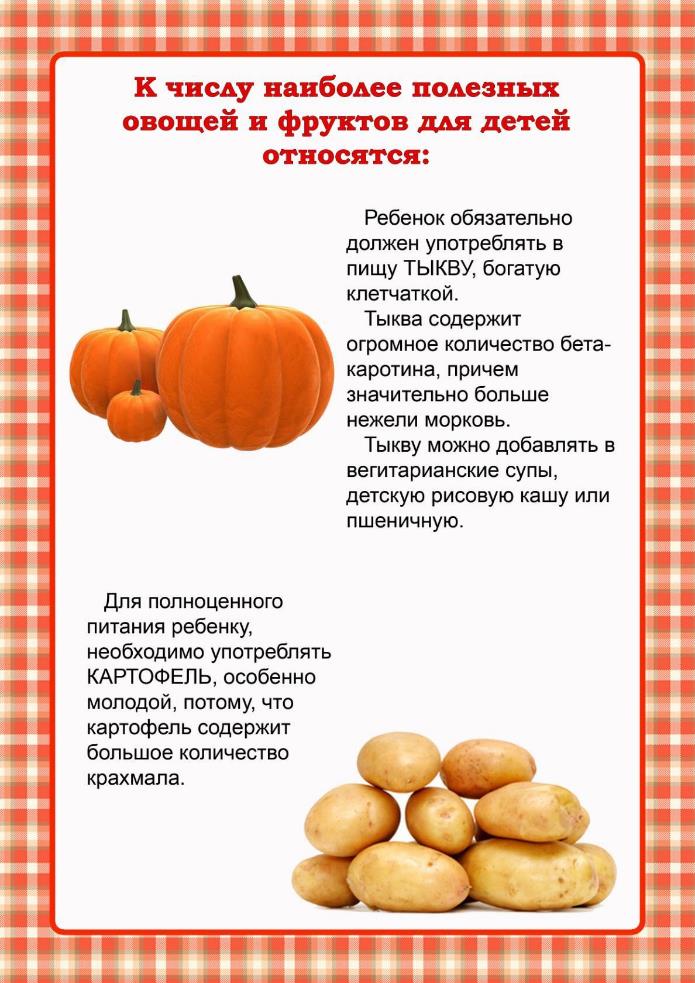 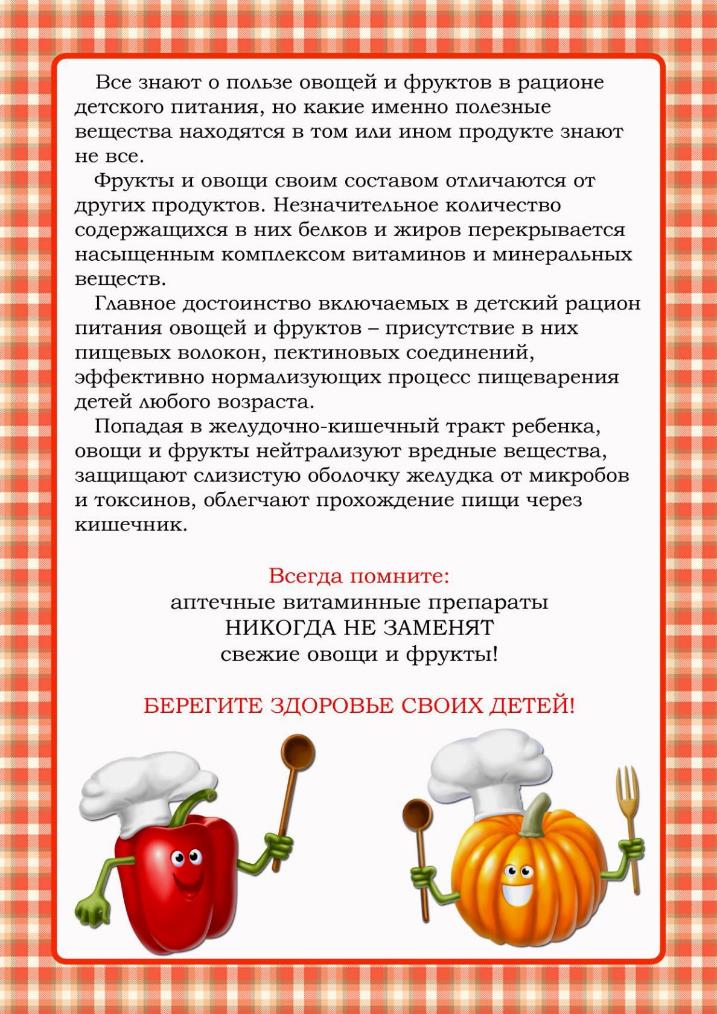 